.RIGHT MONTEREY ½ TURN. FORWARD SHUFFLE, STEP FORWARD, ROCK BACKLEFT MONTEREY ½ TURN. FORWARD SHUFFLE, STEP FORWARD, ROCK BACKBACK, TOGETHER, FORWARD, TOGETHER. CHASSE INTO STEP ¼ TURN RIGHT, SIDE, ROCKBEHIND, TOGETHER, FORWARD INTO PIVOT ½ TURN RIGHT. TRIPLE ½ TURN RIGHT, BACK, ROCKREPEATCrazy Old World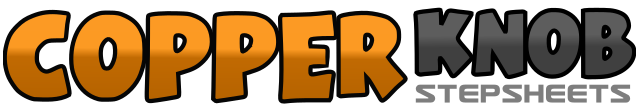 .......Count:32Wall:4Level:Beginner.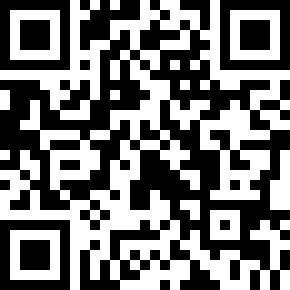 Choreographer:Chris Peel (UK)Chris Peel (UK)Chris Peel (UK)Chris Peel (UK)Chris Peel (UK).Music:Crazy Old World - The Bellamy BrothersCrazy Old World - The Bellamy BrothersCrazy Old World - The Bellamy BrothersCrazy Old World - The Bellamy BrothersCrazy Old World - The Bellamy Brothers........1-2Point right to side, spin ½ turn right on the left while stepping right beside left3-4Point left to side, step left beside right5&6Step right forward - step left beside right, step right forward7-8Step left forward, rock weight back onto right9-10Point left to side, spin ½ turn left on the right while stepping left beside right11-12Point right to side, step right beside left13&14Step left forward - step right beside left, step left forward15-16Step right forward, rock weight back onto left17-18Step right back, step left beside right19-20Step right forward, step left beside right21&22Side step right - step left beside right, step ¼ turn right23-24Side step left, rock weight to side onto right25-26Swing left to back, step right beside left27-28Step left forward into pivot ½ turn right, step weight forward onto right29&30Triple ½ turn right stepping left - right, left31-32Step right back, rock weight forward onto left